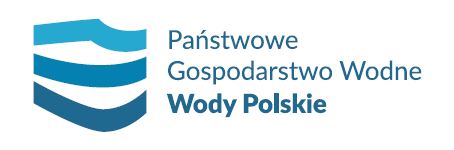 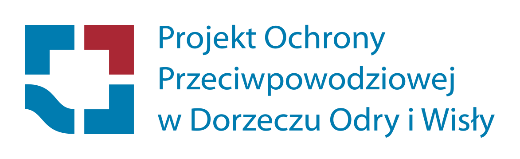  Państwowe Gospodarstwo Wodne Wody Polskie to główny podmiot odpowiedzialny za gospodarkę wodną w Polsce. Tworzy je 330 nadzorów wodnych, 50 zarządów zlewni, 11 regionalnych zarządów gospodarki wodnej oraz Krajowy Zarząd Gospodarki Wodnej.     Wody Polskie to jednak przede wszystkim ponad 6 000 ludzi, którzy wykonują pracę z pasją. Jesteśmy nowo powołaną organizacją, w której ze względu na jej wielkość i różnorodność każdy może znaleźć swoje miejsce. Wykonujemy wiele ważnych i potrzebnych zadań, m.in. obsługujemy urządzenia przeciwpowodziowe i regulacyjne, planujemy i nadzorujemy strategiczne inwestycje, prowadzimy postępowania dotyczące zgód wodnoprawnych, opracowujemy strategie i plany. Ciesz się pracą, która ma znaczenie. Dołącz do nas!POLSKA PROJEKT OCHRONY PRZECIWPOWODZIOWEJ DORZECZA ODRY I WISŁY Pożyczka nr IBRD 8524–PL
Nazwa zadania: Specjalista ds. Kontraktów w projekcie ochrony przeciwpowodziowejNr (zgodnie z Planem Realizacji Zamówień): OVFMP 5.1 (12.1)Rząd Rzeczpospolitej Polskiej otrzymał finansowanie z Banku Światowego przeznaczone na sfinansowanie kosztów Projektu ochrony przeciwpowodziowej w dorzecza Odry i Wisły (POPDOW) i zamierza wykorzystać część środków na usługi konsultingowe.ZAPROSZENIE DO WYRAŻENIA ZAINTERESOWANIA na stanowisko:
Specjalisty ds. kontraktówMiejsce pracy: SzczecinOferujemy:Udział w projekcie w nowej, dynamicznie rozwijającej się firmie,Umowę na świadczenie usług konsultingowych,Możliwość rozwoju zawodowego i zdobycia cennych doświadczeń.Zakres obowiązków Konsultanta:Na etapie projektowania zadań:A1) Przegląd dokumentacji projektowej (projektów budowlanych, wykonawczych, innych) oraz przygotowanie rekomendacji w zakresie rozwiązań projektowych zawartych w tych projektach, wskazań co do sposobu realizacji prac budowlanych, procedur budowy i dokonanie oceny zagrożeń realizacji tych projektów.A2)  Przygotowanie rekomendacji i opinii (ad hoc) w przypadku zaistnienia problemów do rozstrzygnięcia.Na etapie wyboru wykonawców:B1) Przegląd dokumentacji przetargowych w zakresie specyfikacji technicznych oraz wymagań stawianych wykonawcom robót oraz przygotowanie rekomendacji.B2) Przygotowanie rekomendacji i opinii (ad hoc) w przypadku zaistnienia problemów do rozstrzygnięcia.Na etapie budowy:C1) Udział w spotkaniach organizowanych na terenie budowy;C2) Ocena przebiegu i jakości robot;C3) Przygotowanie rekomendacji i opinii (ad hoc) w przypadku zaistnienia problemów do rozstrzygnięcia.Na etapie zakończenia robot i użytkowania:D1) Udział w spotkaniach organizowanych na terenie budowy;D2) Przygotowanie rekomendacji i opinii (ad hoc) w przypadku zaistnienia problemów do rozstrzygnięcia.W trakcie trwania realizacji Projektu:E1) 	Udział w spotkaniach dotyczących przygotowania i realizacji Projektu ochrony przeciwpowodziowej w dorzeczu Odry i Wisły.E2) Przygotowanie rekomendacji i opinii (ad hoc) w przypadku zaistnienia problemów do rozstrzygnięcia.E3)	Wsparcie merytoryczne konsultantów BKP w zakresie zagadnień kontraktowych.E4)	Wsparcie merytoryczne konsultantów BKP w analizach i propozycjach inicjujących przygotowanie założeń do koncepcji nowych projektów i zadań,E5)	Przedstawianie opinii i rekomendacji dotyczących zadań nadzorowanych i koordynowanych przez BKP.E6) Opiniowanie propozycji nowych zadań inwestycyjnych i projektów zgłaszanych przez podmioty współpracujące z BKP.E7)	Uczestnictwo w spotkaniach roboczych.Oczekujemy:Wyższego wykształcenia technicznego – tytuł min. inżyniera w rozumieniu przepisów o szkolnictwie wyższym (kierunek budownictwo).Co najmniej 6 – letniego doświadczenia zawodowego w projektowaniu lub wykonywaniu lub nadzorowaniu, robót  budowlanych konstrukcyjnych lub hydrotechnicznych lub drogowo-mostowych.Wiedzy i doświadczenia z zakresu procedur kontraktowych FIDIC.Uprawnień budowlanych do projektowania lub kierowania robotami budowlanymi. Dodatkowym atutem będzie:Doświadczenie w realizacji projektów współfinansowanych ze środków międzynarodowych, w tym funduszy UE. W miarę możliwości należy udokumentować posiadane doświadczenie.Doświadczenie we współpracy z instytucjami rządowymi wdrażającymi inwestycje hydrotechniczne/ przeciwpowodziowe.Udokumentowana znajomość języka angielskiego w mowie i piśmie.Uwagę Konsultantów zwraca się na punkt 1.9 „Instrukcji Banku Światowego: Wybór i zatrudnianie konsultantów przez Pożyczkobiorców Banku Światowego w ramach pożyczek MBOiR oraz kredytów i grantów MSR, Styczeń 2011 r. ze zmianami z lipca 2014 r. („Instrukcja Banku Światowego dotycząca konsultantów”), który przedstawia politykę Banku Światowego dotyczącą konfliktu interesów. Konsultant zostanie wybrany zgodnie z trybem wyboru indywidualnych konsultantów określonym w Instrukcji Banku Światowego dotyczącej konsultantów.Zainteresowani Konsultanci powinni przekazać informacje wykazujące, że posiadają wymagane kwalifikacje 
i odpowiednie doświadczenie do wykonania Usług. Kryteria zostały opisane w Zakresie zadań (ToR), który stanowi załącznik do niniejszego ogłoszenia i zostały opublikowane na stronie http://www.odrapcu.pl w zakładce: ogłoszenia o pracę Jeśli zainteresowało Cię nasze ogłoszenie i uważasz, że Twoje umiejętności i charakter odpowiadają naszym wymaganiom, prześlij nam swoje CV oraz list motywacyjny drogą elektroniczną na adres malgorzata.wysocka@wody.gov.pl oraz sekretariat.kd@wody.gov.p z nazwą stanowiska w temacie wiadomości oraz zawierające poniższą klauzulę:„Wyrażam zgodę na gromadzenie i przetwarzanie moich danych osobowych przez Państwowe Gospodarstwo Wodne Wody Polskie dla potrzeb rekrutacji.”Oferty należy składać w terminie do: 31 maja 2022 r.Z góry dziękujemy za przesłanie aplikacji. Uprzejmie informujemy, że skontaktujemy się tylko z wybranymi kandydatami.Informacje dotyczące ochrony danych osobowych:1. Administratorem danych osobowych przetwarzanych w ramach procesu rekrutacji jest Państwowe Gospodarstwo Wodne Wody Polskie.2. Kontakt z Inspektorem Ochrony Danych jest możliwy pod adresem: Państwowe Gospodarstwo Wodne Wody Polskie, ul. Żelazna 59A, 00-848 Warszawa, e-mail: iod@wody.gov.pl3. Dane osobowe kandydatów będą przetwarzane w celu przeprowadzenia obecnego postępowania rekrutacyjnego na podstawie wyrażonej zgody (art. 6 ust. 1 lit. a RODO). Osobie, której dane dotyczą przysługuje prawo do cofnięcia zgody w dowolnym momencie bez wpływu na zgodność z prawem przetwarzania, którego dokonano na podstawie zgody przed jej cofnięciem.4. Odbiorcą Państwa danych może być podmiot działający na zlecenie administratora danych, tj. podmiot świadczący usługi IT w zakresie serwisowania i usuwania awarii.5. Dane zgromadzone w procesie rekrutacji będą przechowywane do 15 grudnia 2028 r. zgodnie z wymogami instytucji finansującej zamówienie.6. Osobie, której dane dotyczą przysługuje prawo dostępu do swoich danych osobowych, żądania ich sprostowania lub usunięcia. Wniesienie żądania usunięcia danych jest równoznaczne z rezygnacją z udziału w procesie rekrutacji prowadzonym przez PGW WP. Ponadto przysługuje jej prawo do żądania ograniczenia przetwarzania w przypadkach określonych w art. 18 RODO.7. Osobie, której dane dotyczą przysługuje prawo wniesienia skargi do Prezesa Urzędu Ochrony Danych na niezgodne z prawem przetwarzanie jej danych osobowych. Jeśli w przyszłości powołany zostanie inny organ nadzorczy, ten organ będzie właściwy do rozpatrzenia skargi, z tym że prawo wniesienia skargi dotyczy wyłącznie zgodności z prawem przetwarzania danych osobowych, nie dotyczy zaś przebiegu procesu rekrutacji.8. Podanie danych zawartych w dokumentach rekrutacyjnych nie jest obowiązkowe, jednak jest warunkiem umożliwiającym ubieganie się o przyjęcie kandydata do pracy w PGW WP